Miércoles01de marzoSegundo de PrimariaMatemáticasAcomodando manzanasAprendizaje esperado: resuelve problemas de suma y resta con números naturales hasta 1 000.Énfasis: utiliza agrupamientos en decenas para sumar cantidades de dos cifras.¿Qué vamos a aprender?Aprenderás a utilizar agrupamientos en decenas para sumar cantidades de dos cifras. ¿Qué hacemos?Abre tú libro de texto de Matemáticas, de la página 103 a la 106, las resolverás en esta sesión, deberás poner mucha atención.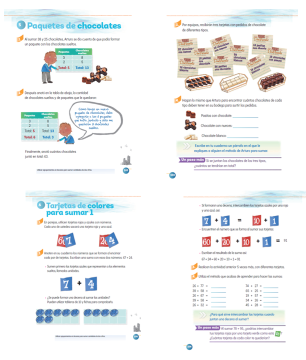 https://libros.conaliteg.gob.mx/P2MAA.htm?#page/103https://libros.conaliteg.gob.mx/P2MAA.htm?#page/106Imagina que tienes una frutería y te toca acomodar en cajas las manzanas.¿Cuántas se pondrán en cada caja?Vamos a acomodarlas de 10 en 10. Recuerda que una decena está formada por 10.Puedes hacer tu representación en una tabla como se te muestra a continuación, y ponerlas decenas en color rojo y las manzanas sueltas o unidades en color azul.¿Ya sabes cuántas manzanas tenemos que empacar?Utilizarás un dado de 6 puntos que se tirará 2 veces por cada jugador (pide a alguien a que te ayude a jugar) y entre los dos acomoden en la tabla los resultados, que te servirá para saber cuántas cajas acomodan entre los dos.Jugador 1. Tirar el dado para las unidades.Cayó el 6 y coloco la cantidad en la tabla.Pero en lugar de poner el número coloca las manzanas sueltas.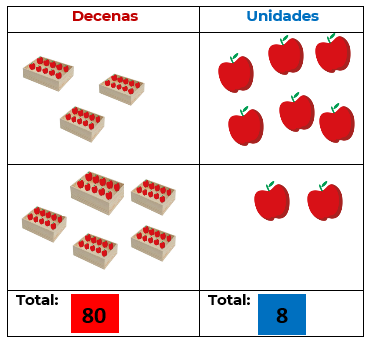 Ahora tira las decenas. Cayó 3 decenas. Ahora pega las 3 cajas en las decenas. Jugador 2. Tira las unidades.Cayó 2. Coloca en la tabla 2 manzanas. Jugador 1. Le toca tirar las decenas.Cayó 5 decenas. Anota las cajas en la columna de decenas.Ahora utiliza el ábaco para agrupar las dos cantidades de la tabla.Primero agrupa las unidades, ¿Cuántas fueron? 8 unidades.Ahora cuenta: 1, 2, 3, 4, 5, 6, 7 y 8 manzanas. ¿Cuántas decenas fueron? 8 decenas.Vuelve a contar 10, 20, 30, 40, 50, 60, 70 y 80 manzanas. Tienes un total de 88 (ochenta y ocho).Vas a seguir acomodando cajas de manzanas, pero ahora utilizarás dos dados que tienen los números del 1 al 9 y cartas de 10 en 10 al 90 y del 1 al 9.Al tirar los dados vas a ir formando cantidades utilizando las cajas y las manzanas sueltas.Primero tira las unidades.Cayó 8. Ahora las decenas y cayó 5. Si son 5 decenas, entonces pones 5 cajas con 10 manzanas.Y 8 manzanas sueltas. 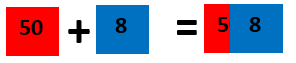 Ya identificaste como se representa con las tarjetas las cantidades que tienes.Le toca jugar a Jugador 2.En las unidades cayó 1 y en las decenas me cayó 4. Son 4 cajas y una manzana suelta. Y ahora represéntalos con las tarjetas la cantidad.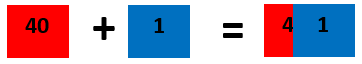 Ahora vas a sumar 58 + 41 ¿Cómo podrías representarlo con las tarjetas?Primero utiliza las tarjetas de las decenas y después las unidades.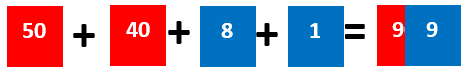 Si quieres puedes seguir jugando y aprendiendo.Hoy aprendiste a:Agrupar cantidades para realizar diferentes sumas. Te diste cuenta de que al hacerlo de esta manera fue más divertido y mucho más fácil.Recuerda comentar con tu maestra o maestro las actividades que realizaste el día de hoy. Si te es posible sigue jugando a la frutería y realiza agrupaciones de cantidades para que sigas practicando las sumas.Si te es posible consulta otros libros y comenta el tema de hoy con tu familia. ¡Buen trabajo!Gracias por tu esfuerzo.Para saber más:Lecturas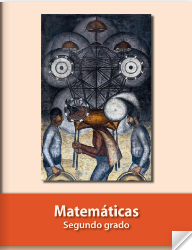 https://libros.conaliteg.gob.mx/P2MAA.htm DecenasUnidadesTotal:Total: